Он-лайн мероприятия для молодых специалистов 
общеобразовательных учреждений города 
в рамках Декады молодых специалистов в 2020/21 учебном году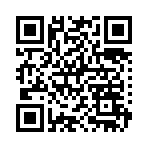 Дата: 22.09.2020Время: 10.30-11.05Место проведения: Прямой эфир в инстаграмм centr_plavaniya_delfin Тема: Освоение с водой на начальном этапе обучения плаванию, групповая формаПедагог: Поспелова Полина Викторовна, тренер-преподаватель, методист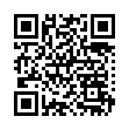 Дата: 23.09.2020Время: 18.05-18.40Место проведения: Прямой эфир в инстаграмм centr_plavaniya_delfin Тема: Проведение занятий туристско-краеведческой направленности на примере учебно-тренировочного занятия по водному туризму», групповая форма Педагог: Шестак Мария Геннадьевна, тренер-преподаватель, 1 категорияДата: 29.09.2020Время: 14.50-15.25Место проведения: Прямой эфир в инстаграмм centr_plavaniya_delfin Тема: Обучение плаванию способом кроль на груди, кроль на спине, групповая форма Педагог: Солопова Оксана Юрьевна, тренер-преподаватель